  Załacznik nr 1 do SWZDane dotyczące WYKONAWCYNazwa :…………………………………………………………………………………………Siedziba:……………………………………………………………………………………….Nr telefonu:…………………………………………………………………………………….Nr Rejestru KRS……………………………………………………………………………..Nr NIP:…………………………………………………………………………………………NR REGON :………………………………………………………………………………….Rodzaj Wykonawcy*: .....................................................................................................                                         (mikroprzedsiębiorstwo, małe przedsiębiorstwo, średnie przedsiębiorstwo, jednoosobowa działalność gospodarcza, osoba fizyczna nieprowadząca działalności gospodarczej, inny rodzaj)Adres e-mail: ………………………………………………………………………………….Podmiot reprezentowany przez: …………………………………………………………….                                           (imię i nazwisko, stanowisko, podstawa do reprezentacji)SKŁADAJĄC OFERTĘ W POSTĘPOWANIU W TRYBIE PRZETARGU NIEOGRANICZONEGO NA Usługę odbioru nieczystości stałych komunalnych i przekazania ich do utylizacji lub zagospodarowania z kompleksów wojskowych administrowanych przez 45 WOG obsługiwanych przez Sekcje Obsługi Infrastruktury w m. Wędrzyn, Międzyrzecz, Skwierzyna  – SPRAWA NR 58/PN/2021.                                                                                                                                                                                                                                                                                                                                                                                                                                                                                                                                                                                                                                                                                                                                                                                                                                                                                                                   Oferujemy realizację, przedmiotu zamówienia za wynagrodzenie:WARTOŚĆ PODSTAWOWA: …………..……zł  netto + podatek VAT ……% tj.: ………….zł,razem brutto ………….…………………………… złsłownie złotych (brutto):  ...................................................................................................WARTOŚĆ OPCJI: ………………………zł  netto + podatek VAT ……% tj.: …………….… zł,razem brutto ………….………………………złsłownie złotych (brutto):  ...................................................................................................ŁĄCZNIE PODSTAWA I OPCJE: ……………..zł  netto + podatek VAT ……% tj.: ……… zł,razem brutto ………….……………………………..…… złsłownie złotych (brutto):  ...........................................................................................................Oświadczam/y, że:Zapoznaliśmy się ze specyfikacją warunków zamówienia oraz zdobyliśmy konieczne informacje potrzebne do prawidłowego przygotowania oferty. Uważamy się za związanych niniejszą ofertą przez okres określony zapisami specyfikacji.Zawarty w specyfikacji  warunków zamówienia wzór umowy (załącznik nr 6 SWZ) został przez nas zaakceptowany i zobowiązujemy się w przypadku wyboru naszej oferty do zawarcia umowy na niżej wymienionych warunkach w miejscu i terminie wyznaczonym  przez Zamawiającego. Akceptujemy warunki płatności zawarte we wzorze umowy. Nr rachunku bankowego Wykonawcy...................................................................................... Numer rachunku bankowego jest zgodny z rejestrem Szefa Krajowej Administracji Skarbowej .              Pod groźbą odpowiedzialności karnej oświadczamy, że załączone do oferty dokumenty opisują stan faktyczny i prawny, aktualny na dzień otwarcia ofert (art. 297 k.k.).Wadium zabezpieczające ofertę na realizację zamówienia zostało wniesione: w dniu .......................................... w  formie ................................................... Dowód wniesienia wadium dołączony został do oferty.Zwrot wadium na rachunek bankowy: …………………………………………………………………………………………Zamówienie wykonamy:Osobiście Przy współudziale podwykonawcówW przypadku zaznaczenia kwadratu w poz. b) – należy wypełnić poniższą tabelęZałącznikami do niniejszej oferty są: 1. ...........................................2. ...........................................………………………...........……………………							(podpisy osoby/osób wskazanych w dokumencie,						          uprawnionych do występowania w obrocie prawnym,          reprezentowania Wykonawcy i składania oświadczeń         woli w jego imieniu)......................................, dnia ......................*) - niepotrzebne skreślićZałącznik  nr 3 do SWZskłada wyłącznie Wykonawca powołujący się na zasoby podmiotu trzeciego.ZOBOWIĄZANIEdo oddania do dyspozycji niezbędnych zasobów na okres korzystania z nich przy wykonaniu zamówieniaJa(/My) niżej podpisany(/ni) ………………….……………..……………… będąc upoważnionym(/mi) do reprezentowania:(imię i nazwisko składającego oświadczenie)…………………………….………………………………….………………………………………………..……(nazwa i adres  podmiotu oddającego do dyspozycji zasoby)o ś w i a d c z a m(/y),że wyżej wymieniony podmiot, stosownie do art.188 ustawy z dnia 11 września 2019 r. – Prawo zamówień publicznych (Dz. U. z 2019r., poz.2019 ze zm.), odda Wykonawcy…………………………………………………………………....…………………………….…………….…….(nazwa i adres  Wykonawcy składającego ofertę)do dyspozycji niezbędne zasoby 1……………………………………………………………………………….                                                                     (zakres udostępnianych zasobów)na okres korzystania z nich przy wykonywaniu zamówienia .  …………………………………………..………………………………………………………………………………………………………………………                                                                      (nazwa zamówienia publicznego)przez cały okres realizacji zamówienia  i w celu jego  należytego wykonania. Sposób wykorzystania w/w zasobów przez wykonawcę przy wykonywaniu zamówienia to: ………….………………………………………………………………………………………………………………….......Charakteru stosunku, jaki będzie łączył nas z wykonawcą 2: ………………………………………………..……………………………………………………………………………………………………………………….………………………………………………..(miejsce i data złożenia oświadczenia)                                                                                                        ………………….…………………..………………………(pieczęć i podpis osoby uprawnionej do składania  oświadczeń woli w imieniu podmiotu oddającego do dyspozycji zasoby)Zakres udostępnianych zasobów niezbędnych do potwierdzenia spełniania warunku :	Kompetencji lub uprawnień do prowadzenia określonej działalności gospodarczej lub  zawodowej, o ile wynika to z odrębnych przepisówSytuacji ekonomicznej lub finansowejZdolności technicznej lub zawodowejnp. umowa cywilno-prawna, umowa o współpracy,Załącznik nr 4 do SWZOŚWIADCZENIE Składane w związku z art. 108 ust. 1 pkt. 5 i pkt. 6 ustawy z dnia 11 września 2019 r. Prawo zamówień publicznych (Dz. U. z 2019r., poz. 2019 ze zm.).Nazwa wykonawcy ........................................................................................................Adres wykonawcy ..........................................................................................................Numer telefonu/e-mail ……............................................................................................Przystępując do postępowania w sprawie udzielenia zamówienia publicznego w celu wykazania, że nie podlegamy wykluczeniu z postępowania o udzielenie zamówienia na podstawie art. 108 ust. 1 pkt. 5  i pkt 6 ustawy Pzp oświadczam/y, że:1/ Nie należymy do żadnej grupy kapitałowej w rozumieniu ustawy z dnia 16 lutego 2007 r. o ochronie konkurencji i konsumentów / należymy do grupy kapitałowej w rozumieniu ustawy z dnia 16 lutego 2007 r. o ochronie konkurencji i konsumentów z* ;……………………………………………………………………………………….……………………………………………………………………………………..									 *niepotrzebne skreślić2/ Nie zawarliśmy z innymi wykonawcami porozumienia mającego na celu zakłócenie konkurencji w przedmiotowym postępowaniu.3/ Nie byliśmy /byliśmy  zaangażowani w przygotowanie postępowania **                                   							 **niepotrzebne skreślić3/ Wykonawcy wchodzący w skład grupy kapitałowej do której należymy  byli / nie byli zaangażowani w przygotowanie postępowania ***                                   							***niepotrzebne skreślićpieczęć firmowa Wykonawcy		             							………………………...........……………………							(podpisy osoby/osób wskazanych w dokumencie,						          uprawnionych do występowania w obrocie prawnym,          reprezentowania Wykonawcy i składania oświadczeń         woli w jego imieniu)......................................,dnia .......................                        Załącznik nr 5 do SWZWYKAZ USŁUG...........................................                                          pieczęć firmowa Wykonawcy		                							………………………...........……………………							(podpisy osoby/osób wskazanych w dokumencie,						          uprawnionych do występowania w obrocie prawnym,          reprezentowania Wykonawcy i składania oświadczeń         woli w jego imieniu)......................................,dnia .......................                        								Załącznik nr 7 do SWZOŚWIADCZENIE Składane w związku z art. 108 ust. 1 pkt. 4 ustawy z dnia 11 września 2019  r. Prawo zamówień publicznych (Dz. U. z 2019r., poz. 2019 ze zm.).Nazwa wykonawcy ........................................................................................................Adres wykonawcy ..........................................................................................................Numer telefonu/e- mail ....................................................................................................Przystępując do postępowania w sprawie udzielenia zamówienia publicznego w celu wykazania, że nie podlegamy wykluczeniu z postępowania o udzielenie zamówienia na podstawie art. 108 ust. 1 pkt. 4 ustawy Pzp oświadczam/y, że nie orzeczono wobec mnie / nas tytułem środka zapobiegawczego zakazu ubiegania się o zamówienie publiczne.**niepotrzebne skreślićpieczęć firmowa Wykonawcy		             							………………………...........……………………							(podpisy osoby/osób wskazanych w dokumencie,						          uprawnionych do występowania w obrocie prawnym,          reprezentowania Wykonawcy i składania oświadczeń         woli w jego imieniu)......................................,dnia .......................                                                                                                                               Załącznik nr 9 do SWZOŚWIADCZENIE WYKONAWCÓW UBIEGAJĄCYCH SIĘ WSPÓLNIE O ZAMÓWIENIE PUBLICZNENa potrzeby postępowania o udzielenie zamówienia publicznego pn.: Usługę odbioru nieczystości stałych komunalnych i przekazania ich do utylizacji lub zagospodarowania z kompleksów wojskowych administrowanych przez 45 WOG obsługiwanych przez Sekcje Obsługi Infrastruktury w m. Wędrzyn, Międzyrzecz, Skwierzyna  Oświadczam/y, że następujące usługi:………………………………………………………………………………………………………………………………………………………………………………………………………………………………………………………………………………Wykona Wykonawca:……………………………………………………………….…………………………………………………………………………………………Oświadczam/y, że następujące usługi:……………………………………………………………………………………………………………………………………………………………………………………………………………………………………………………………………………..Wykona Wykonawca:……………………………………………………………….…………………………………………………………………………………………Oświadczam/y, że następujące usługi:……………………………………………………………………………………………………………………………………………………………………………………………………………………………………………………………………………..Wykona Wykonawca:……………………………………………………………….……………………………………………………………………………………….............................................                     pieczęć firmowa Wykonawcy              							………………………...........……………………							(podpisy osoby/osób wskazanych w dokumencie,						          uprawnionych do występowania w obrocie prawnym,          reprezentowania Wykonawcy i składania oświadczeń         woli w jego imieniu)Załącznik nr 11 do SWZOświadczenie Wykonawcy, że posiada potencjał techniczny oraz dysponuje osobami zdolnymi do wykonania przedmiotu zamówienia.Nazwa wykonawcy: 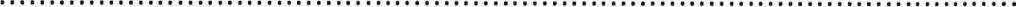 Adres wykonawcy: 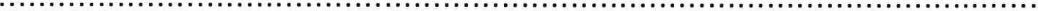 Numer telefonu/faksu: 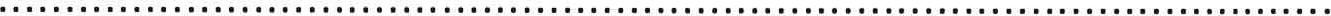 Przystępując do postępowania w sprawie udzielenia zamówienia publicznego tj.składając ofertę oświadczam/my, że posiadam/my potencjał techniczny oraz dysponujemy osobami zdolnymi do wykonania zamówienia.pieczęć firmowa Wykonawcy(podpisy osoby/osób wskazanych w dokumencie, uprawnionych do występowania w obrocie prawnym, reprezentowania Wykonawcy i składania oświadczeń woli w jego imieniu)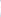 dnia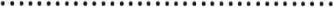 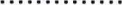 FORMULARZ OFERTOWYLp.Nazwa (firma) i adres podwykonawcyZakres podwykonawstwaLPPRZEDMIOT WYKONANEJ USŁUGIWARTOŚĆ WYKONANEJ USŁUGI
(ZŁ BRUTTO)TERMIN WYKONANIA USŁUGIPODMIOT NA RZECZ KTÓREGO USŁUGI ZOSTAŁY WYKONANE123